M O R A V S K O S L E Z S K Ý   G Y M N A S T I C K Ý  S V A Z702 00  Ostrava, nám. Svatopluka Čecha 10,  tel.: 739 300 960e-mail: msgs.cgf@email.cz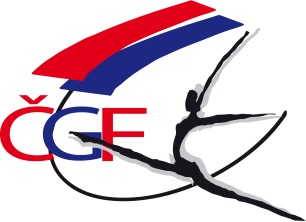 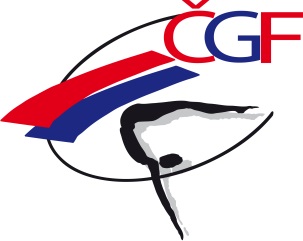 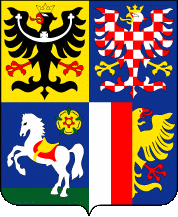 R  O  Z  P  I  SP ř e b o r u   M o r a v s k o s l e z s k é h o  k r a j ejednotlivkyň -  linie A a linie Bve sportovní gymnastice ženpro rok 2 0 2 2O s t r a v a  -   28. 5. 2022VŠEOBECNÁ USTANOVENÍ1. Pořadatel: 		z pověření MSGS ČGF oddíl GK Vítkovice2. Datum:		sobota 28. 5. 20223. Místo:		Hala GK Vítkovice			29. dubna 259/33			Ostrava - Výškovice4. Činovníci závodu:	ředitel závodu		Ing. Monika Adamíková				jednatel			Mgr. Světlana Grmelová				hlavní rozhodčí		Mgr. Jana Všetečková		zástupce MSGS	Ing. Josef Bučko5. Přihlášky:		UZÁVĚRKA PŘIHLÁŠEK – neděle 21. 5. 2022			Přihlášky on-line prostřednictvím systému GIS: https://gis.gymfed.cz/login/			případné dotazy na e-mailovou adresu:			svetlana.grmelova@seznam.cz6. Losování:	Proběhne ve středu 25. 5. 20227. Cestovné:	Závodnice a trenéři na vlastní náklady. Nominovaným rozhodčím bude proplaceno cestovné dle směrnice ČGF ze dne 24. 1. 2007 vycházející ze zákona č.119/1992 Sb.8. Závodní kancelář:	Bude otevřena v místě konání závodů v sobotu 28. 5. v 7,45 hod.9. Občerstvení:	Srdečně vás zveme do našeho bufetu.TECHNICKÁ USTANOVENÍ:10. Předpis:		Závodí se dle pravidel F.I.G. platných od 1. 1. 2022,  Závodního programu 			ženských složek ČGF, vydání platné od 1. 1. 2022, platného Soutěžního a 			Disciplinárního řádu ČGF a tohoto rozpisu.11. Startují:		VS 1A, VS 2A, VS 3A, VS 4A			VS 2B, VS 3B, VS 4B, VS 5B, VS 6B12. Podmínky účasti:	Včas zaslaná přihláška, registrační průkaz ČGF s potvrzením o zdravotní prohlídce ne starší 1 roku.      13. Startovné:	   300,- Kč za registrovanou závodnici registrovaného oddílu ČGF.                                    Start neregistrovaných závodnic není povolen.	V případě startu závodnice ve více kategoriích, bude startovné vybíráno  	za každou kategorii. 14. Úbor:	dle pravidel F.I.G. a Soutěžního řádu ČGF15. Námitky:	Námitky technického rázu dle pravidel F.I.G. a Soutěžního řádu ČGF. Námitky vůči výsledné známce nejsou povoleny.16. Časový program:	sobota 28. 5. 2022			  7,45 –   8,15	prezence 1. kategorie (kategorie bude upřesněna podle počtupřihlášených do jednotlivých kategorií)				  8,00	porada trenérů				  8,30	porada rozhodčích			  8,05 -	  8,50   organizované rozcvičení 1. kategorie				  8,55	nástup				  9,00	závod 1. kategorie	Časový plán bude upřesněn podle počtu přihlášených.17. Hudba:	Hudební doprovod nahrajte do GISu nejpozději do 25. 5. 2022. 	Závodnice musí mít s sebou i USB flash disk. 18. Ceny:	Závodnice na 1. místě v kategoriích obdrží pohár, medaili, věcnou cenu a titul Přeborník Moravskoslezského kraje. Závodnice na 2. a 3. místě v kategoriích obdrží medaile, věcné ceny a diplomy. Závodnice na 4. - 6. místě obdrží věcné ceny a diplomy.                                    Titul přeborníka obdrží jednotlivkyně jen v případě, že se přeboru zúčastní v dané kategorii minimálně 3 závodnice z alespoň 2 oddílů SG.ZÁVĚREČNÁ USTANOVENÍ:Nominace rozhodčích: 	Hlavní rozhodčí: 	Všetečková Jana	panel D/E:		Dudová M., Kalmusová K., Masopustová H., Špičková D., Válová 			H., Fialová M., Šipošová B., Ročáková N.             (náhradnice: Grmelová S., Hrabánková M.)	panel E: 		Dede, Chramostová, Kaczorová - Pastrňáková, Rýparová Da., Antlová J., 			Przeczková A., Čiháková P., Olšarová P.                  		(náhradnice: Mikesková P., Schindlerová P., Šrubařová A.)V případě, že se nominovaná rozhodčí nemůže zúčastnit (včetně náhradnic), obratem napište na jana.vseteckova@post.cz. 	         Josef Bučko						Světlana Grmelová      	       předseda MSGS						      TKŽ MSG	            	